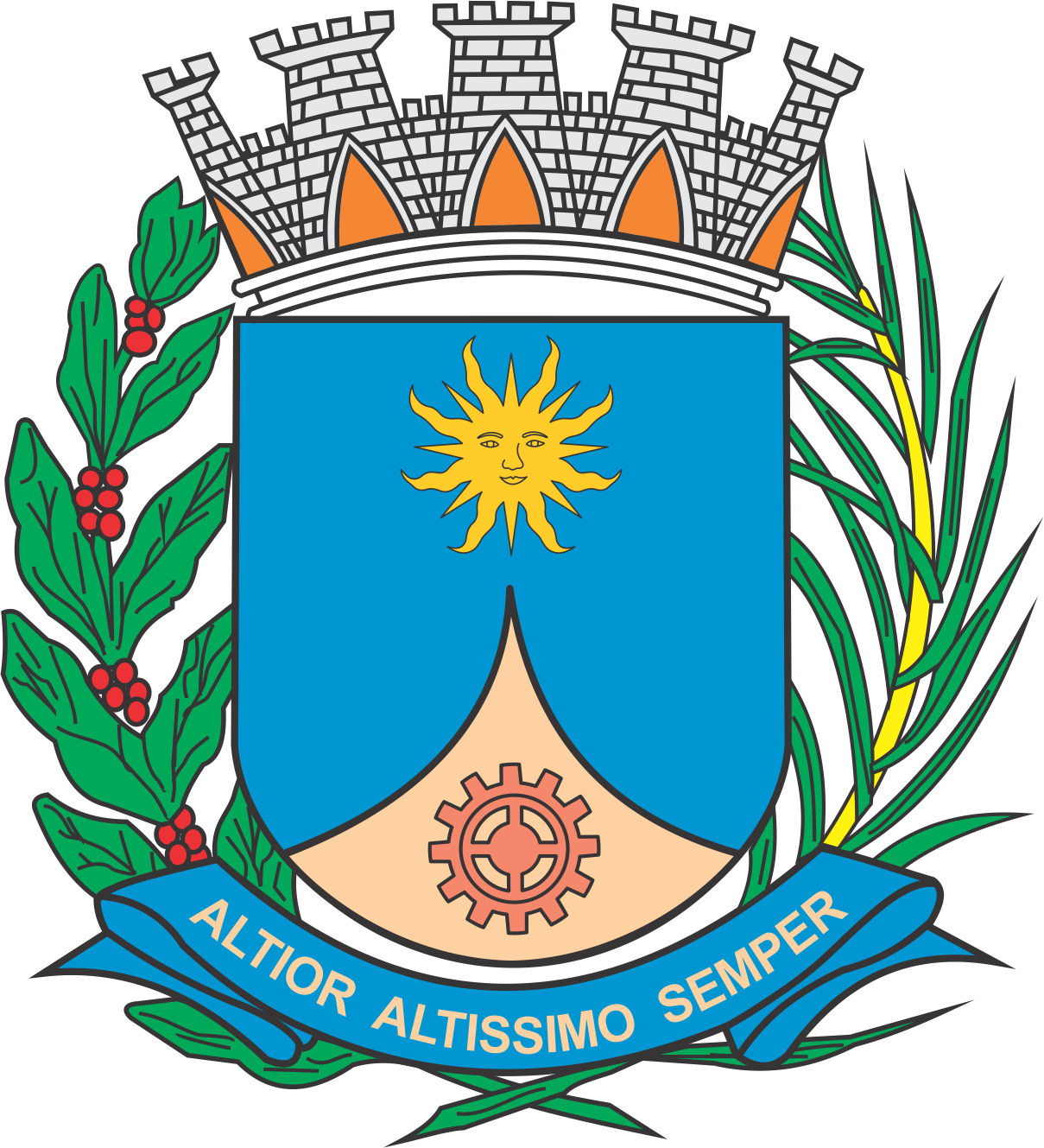 CÂMARA MUNICIPAL DE ARARAQUARAAUTÓGRAFO NÚMERO 204/2018PROJETO DE LEI NÚMERO 131/2018INICIATIVA: VEREADOR E VICE-PRESIDENTE TENENTE SANTANADenomina Rua Cel. P.M. Rui Lazarini via pública do Município.		Art. 1º Fica denominada Rua Cel. P.M. Rui Lazarini a via pública da sede do Município conhecida como Rua “A”, do loteamento denominado Quitandinha II, com início na Avenida “C” e término na Avenida “D”, no mesmo loteamento.		Art. 2º Esta lei entra em vigor na data de sua publicação.		CÂMARA MUNICIPAL DE ARARAQUARA, aos 23 (vinte e três) dias do mês de agosto do ano de 2018 (dois mil e dezoito).JÉFERSON YASHUDA FARMACÊUTICOPresidente